МУНИЦИПАЛЬНОЕ  БЮДЖЕТНОЕ ОБЩЕОБРАЗОВАТЕЛЬНОЕ УЧРЕЖДЕНИЕОТРАДОВСКАЯ СРЕДНЯЯ ОБЩЕОБРАЗОВАТЕЛЬНАЯ ШКОЛА АЗОВСКОГО РАЙОНА РОСТОВСКОЙ ОБЛАСТИУрок по окружающему миру в 3 классе с элементами финансовой грамотности»Тема урока: « Семейный бюджет»Учитель начальных классов:Малютина Светлана БорисовнаТема урока: СЕМЕЙНЫЙ БЮДЖЕТ. Цель: ознакомить с понятиями: семейный бюджет, прибыль, гонорар, рента. Планируемый результат обучения: учащиеся научатся объяснять, что такое семейный бюджет, из чего он складывается, как ведётся хозяйство семьи, анализировать, сравнивать, обобщать, делать выводы.Познавательные УУД: формировать умение самостоятельно выделять и формулировать познавательную цель урока, умение ориентироваться в средствах и расчетах доходов семьи; поиск и выделение из источников необходимой информации. Коммуникативные УУД: формировать умение договариваться,  находить общее решение, умение аргументировать своё предложение, убеждать и уступать; развивать способность сохранять доброжелательное отношение друг к другу в ситуации  конфликта интересов, взаимоконтроль и взаимопомощь по ходу выполнения задания. Регулятивные УУД: формирование умения слушать собеседника, принимать и сохранять учебную задачу; проявлять познавательную инициативу в учебном сотрудничестве, в сотрудничестве с учителем ставить новые учебные задачи; контроль и оценка процесса и результатов деятельности.Личностные УУД: умение провести самооценку, организовать взаимо- оценку и взаимопомощь  в группе; проявление интереса и активности в выборе решения; установление личностного смысла знания.Ход урока1.Актуализация  знаний  и мотивация Включение в учебную деятельность на личностно значимом уровне.Учитель: -Возьмитесь за руки, друг другу улыбнитесь. Пусть сегодняшний урок принесёт нам всем радость общения. Пусть вас порадуют интересные задания, новые знания.  Помощниками вам будут внимание, старание, взаимопомощь, аккуратность и смекалка. Дети слушают учителя. Поворачиваются друг к другу, смотрят, улыбаются. Садятся на места, настраиваются на урок.На доске запись: эпиграф урокаУчитель: -«Нажить много денег – храбрость; сохранить их – мудрость, а умело расходовать – искусство».- Именно о мудрости и искусстве траты мы будем говорить сегодня на нашем уроке.- Ребята, давайте вспомним, о чем мы говорили на прошлом уроке?( На прошлом  уроке мы говорили о государственном бюджете).- Что такое госбюджет? (План доходов и расходов государства.)- Откуда государство получает доходы? ( Налоги граждан и организаций)- Что такое налоги?(Деньги, поступающие в бюджет.)- На что государство расходует полученный доход?(Образование, здравоохранение, содержание армии и полиции, науку и культуру, охрану природы, выплату пенсий и пособий)       2. Самоопределение к деятельности Учитель: -Ребята, чтобы узнать тему нашего урока, вы сейчас поработаете в парах,  разгадаете кроссворд, узнаете ключевое слово.Работа в парах; учащиеся разгадывают кроссворд на карточках.      Приложение 1). Вопросы:1.Деньги, которые тратят, а те или иные нужды (расход).2.Стоимость одной вещи (цена).3.Правила, законы ведения хозяйства это – (экономика).4. Особый товар, который можно обменять на любые другие товары и услуги (деньги).       5. Слово “бюджет” в переводе с английского языка означает (денежная) сумка.После работы в группах обсуждение правильных ответов обучающихся. Эталон кроссворда открывается на доске.        3.Работа по теме урокаУчитель:- Назовите слово, которое получилось у вас ключевым! (семья)- Что такое семья?(Группа, живущих вместе родственников).- Как вы думаете, есть ли бюджет у каждой отдельной семьи?( Да).- Ребята, как вы думаете, с каким бюджетом мы сегодня познакомимся?(Семейный бюджет).- Чтобы правильно вести семейное хозяйство, нужен план расходов  и доходов, что и  называется  «Семейный бюджет”- Кто из взрослых в вашей семье зарабатывает деньги? Каким образом? - Вы знаете, из чего может складываться государственный бюджет? А как вы думаете, из чего   складывается семейный бюджет? (Доходов и расходов).- Какие доходы могут поступать в семейный бюджет? (Заработная плата, пенсия, стипендия пособие).  -Ребята, кроме перечисленных доходов есть еще, доходы которые могут поступать в семью: прибыль, гонорар, рента. Значение этих слов и их понятие вы найдете в толковом словаре.4. Работа учащихся со словарем.      Учитель:     - Давайте, ребята, распределимся в группы, работу продолжим в группах. Задание: найти в толковом словаре прибыль– 1группа, гонорар– 2 группа, рента -3 группа.  Каждая группа зачитывает из словаря определение.На доску  вывешиваются  новые термины:Прибыль - получает работник от работы фирмы или своего частного хозяйстваГонорар – это вознаграждение, которое получает писатель за свои книги или артист за свои выступленияРента – это доход за собственность, отданную на временное пользование другому лицу за  регулярную выплату (это может быть сдача квартиры в аренду, машины, мебели и т.д.)- Какие расходы обязательны ежемесячно?- Сделайте вывод, из чего складывается семейный бюджет.-Чтобы лучше понять тему урока мы поиграем в семейный бюджет.5. Практическая работа в группах.Учитель.-На карточках записаны доходы вашей семьи, сосчитайте и запишите итог. Выберите те товары, которые вы посчитаете нужными приобрести. Их надо отметить в вашем списке «Расходы» галочкой. Подсчитайте  доходы и расходы. Сравните их. Обсудите в группе. -Сумели ли вы, вложится в  сумму доходов?-Кто не уложился в семейный бюджет?  Что можно сократить? Как можно сэкономить?  - Об экономике поговорим  на следующем уроке.6. Рефлексия учебной деятельности.          Учитель:- А теперь оцените работу своей группы с помощью сигнальных карточек:          зеленый – работали все очень хорошо;синий – работали хорошо, но не на полную силу;красный – старались, но не все получилось.7. Домашнее задание.Внимательно прочитать стр. 75-78 учебникаСоставить бюджет своей семьи на следующий месяц.                                               - Спасибо за урок!Использованная литература1. Ожегов С.И. и Шведова Н.Ю. толковый словарь русского языка: 80000 слов и фразеологических выражений / Российская академия наук. Институт русского языка им. В.В.Виноградова. – 4-е изд., дополненное. - М.: ООО «ИТИ ТЕХНОЛОГИИ», 2003.- 944стр.2. Плешаков А.А. Окружающий мир. 3 класс. Учебник для общеобразовательных организаций с прил. на электрон. носителе. В 2 ч. Ч. 1/ А.А.Плешаков.-3-е изд.- М.: Просвещение, 2013.-175 с.3.  Тихомирова Е.М. Поурочные разработки по предмету «Окружающий мир»: 3 класс: к учебному  комплекту А.А.Плешакова «Окружающий мир: 3 класс» / Е.М.Тихомирова – 3-е из зд; перераб. И доп. – М.: издательство «Экзамен, 2013.- 367 с.Приложение 1Приложение 2ДоходДоходМама15000Папа10000Бабушка80000Дедушка10000Старшая сестра1000Итого:Итого:Товар и услугиЦена, руб.Лекарства1 000Продукты8 000Одежда4 000Обувь3 000Бытовая химия1 000Транспор1 000Велосипед8 000Книги500Компьютер20 000Игрушки1 000Платежи за квартиру3 000Диски с мультфильмами300Посещение цирка, театра500Посещение боулинга1 000Туристическая поездка, отпуск20 000Поход в кино200Мороженное, конфеты500Фрукты1 000Итого:Итого: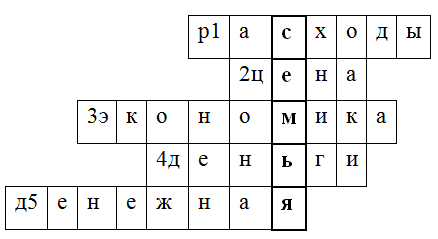 